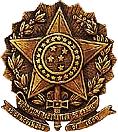 MINISTÉRIO DA EDUCAÇÃO - MECUNIVERSIDADE FEDERAL DO PIAUÍ – UFPICENTRO DE EDUCAÇÃO ABERTA E A DISTÂNCIA – CEADUNIVERSIDADE ABERTA DO BRASIL – UAB/UFPIRua Olavo Bilac, 1108 (Praça Saraiva), Centro-Sul, CEP 64001-280, Teresina, Piauí, BrasilFone (86) 3215-4101 www.cead.ufpi.brERRATA -  EDITAL N.03 / 2021 CEAD/UFPI(Processo Seletivo Simplificado - Professor Formador CAPES/UAB/CEAD/UFPI)A Diretora do Centro de Educação Aberta e a Distância (CEAD), da Universidade Federal do Piauí, e Coordenadora Adjunta UAB na UFPI, em cumprimento às disposições contidas nas Leis nº 11.273/2006 e nº 11.502/2007 e nas Portarias CAPES/UAB nº 183/2016, nº 15/2017, nº 39/2017 e 102/2019 (Capítulo I, Art. 2º, inciso IV – Grupo 4), no uso de suas atribuições legais, torna público aos interessados que estarão abertas as inscrições do Processo Seletivo Simplificado, destinado ao provimento de vagas e à formação de cadastro de reserva de candidatos à função de Professor Formador CAPES/UAB/CEAD/UFPI para atuação no Curso de Bacharelado em Ciências Contábeis, com vistas ao implemento das disciplinas relativas aos semestres 2021.1 (Bloco III) e 2021.2 (Bloco IV), nas turmas e Polos de Apoio Presencial UAB/UFPI, torna público aos interessados ERRATA ao edital n. 03/2021 CEAD/UFPI, conforme abaixo:Onde se lê:ANEXO II – VAGAS / CADASTRO DE RESERVA POR CURSO/DISCIPLINAS E EMENTASBacharelado em Ciências Contábeis CEAD / UFPI / UAB 7EMENTASLeia-se:ANEXO II – VAGAS / CADASTRO DE RESERVA POR CURSO/DISCIPLINAS E EMENTASBacharelado em Ciências Contábeis CEAD / UFPI / UAB 7EMENTASTeresina (PI), 11 de março de 2021.Prof.ª Dr.ª Lívia Fernanda Nery da SilvaDiretora CEAD/UFPICoordenadora Adjunta UAB/UFPISemestreDisciplinaCargaOfertaCadastro/PeríodoDisciplinaHorária (h)Ofertade Reserva/PeríodoHorária (h)de Reserva2020.1Direito Administrativo60Regular01Métodos Quantitativos Aplicados à Contabilidade60Regular01Contabilidade Geral II60Regular01Mercado Financeiro e de Capitais60Regular01Inglês Técnico e Cientifico60Regular01Informática aplicada à Contabilidade30Regular012020.2Tecnologia da Informação60Regular01Contabilidade Empresarial60Regular01Contabilidade Governamental I60Regular01Análise das Demonstrações Financeiras60Regular01Direito Trabalhista e Previdenciário60Regular01TOTAL11COMPONENTE CURRICULAR: Direito AdministrativoEMENTA: Direito Administrativo: Administração Pública, Organização Administrativa Brasileira, Poderes Administrativos, Atos Administrativos, Contratos Administrativos, Licitação, Serviços Públicos, Bens Públicos, Desapropriação, Servidores Públicos.COMPONENTE CURRICULAR: Informática Aplicada a ContabilidadeUtilização de software aplicados à Contabilidade e ferramentas de uso geral; Constituição de Empresas.Software específico de contabilidade: cadastramento do plano de contas, dos centros de custos, históricos e lançamentos padrões.  COMPONENTE CURRICULAR: Métodos Quantitativos Aplicados à ContabilidadeAmostragem. Distribuições amostrais. Intervalo de confiança. Teste de hipótese. Regressão e Correlação. Número índices. Série Temporal. Progressão Linear. Cálculo Matricial.COMPONENTE CURRICULAR: Contabilidade Geral IIDemonstrações Contábeis; Balanço Patrimonial; Grupos e Contas do Balanço Patrimonial; Demonstração do Resultado do Exercício.COMPONENTE CURRICULAR: Inglês Técnico e CientíficoEstudo prático das funções e estruturas básicas da língua, escolhida, através de atividades que possibilitem o desenvolvimento das quatro habilidades da língua (ler, falar, ouvir e escrever), visando à comunicação em situações específicas.COMPONENTE CURRICULAR: Mercado Financeiro e de CapitaisEconomia e Mercado de Capitais. Sistema Financeiro Nacional. Os Títulos do Mercado de Capitais. Os Mercados de Ações. Os Mercados Derivativos e Bolsa Mercantil & de Futuros. Finanças Empresariais e a Capitalização de empresas. Análise de Investimentos em Ações. Administração de Investimentos e o Investidor.COMPONENTE CURRICULAR: Tecnologia da Informação - TIEvolução da Tecnologia da Informação (TI). Tecnologia da Informação nas Organizações: mudanças de paradigma. Mudanças no ambiente, na tecnologia, na organização. Informação, decisão e conhecimento. Indicadores de gestão. Informação e processo de tomada de decisão. Sistemas de Informações (SI). SI: estrutura e componentes. Tipos de SI. Integração da informação e dos SI. Modelo global de SI. Gestão da Informação e da TI. Gestão do conhecimento. Planejamento estratégico de TI: fatores críticos de sucesso na gestão da informação e da TI.COMPONENTE CURRICULAR: Análise das Demonstrações Financeiras Balanço Patrimonial e demais demonstrações. Estrutura das Demonstrações Contábil. Análise Contábil. Análise por meio de indicadores financeiros e econômicos. Relatório de Análise.COMPONENTE CURRICULAR: Contabilidade EmpresarialInformação Contábil e Ambiente de Negócios; Principais Demonstrações Contábeis; Balanço Patrimonial: Investimentos e Financiamentos de uma Empresa; Grupos e Contas do Balanço Patrimonial; Demonstração do Resultado do Exercício; Regime de Caixa e de Competência; Fluxo de Caixa; Atividades Operacionais de Investimento e de Financiamento sobre Fluxo de Caixa. COMPONENTE CURRICULAR: Contabilidade Governamental IConceito. Contabilidade Pública X Contabilidade Privada. Campo de Aplicação. Administração Pública. Serviço Público. Gestão Pública: receitas e despesas. Regimes Contábeis. Créditos Adicionais. Planejamento e Orçamento: evolução, princípios, conceitos. Patrimônio na Administração Pública.COMPONENTE CURRICULAR: Direito Trabalhista e PrevidenciárioDireito do Trabalho: Fontes do Direito, Contrato de Trabalho, Empregado e Empregador, Salário e Remuneração, Jornada de Trabalho, Férias, Gratificação Natalina, Fundo de Garantia Por Tempo de Serviço, Aviso Prévio, Extinção do Contrato de Trabalho. Direito Previdenciário: Conceito e Noções de Previdência Social, Prestações, Benefícios e Serviços do Direito Previdenciário: Aposentadorias, Pensões e Abonos.SemestreDisciplinaCargaOfertaCadastro/PeríodoDisciplinaHorária (h)Ofertade Reserva/PeríodoHorária (h)de Reserva2021.1Direito Administrativo60Regular01Métodos Quantitativos Aplicados à Contabilidade60Regular01Contabilidade Geral II60Regular01Mercado Financeiro e de Capitais60Regular01Inglês Técnico e Cientifico60Regular01Informática aplicada à Contabilidade30Regular012021.2Tecnologia da Informação60Regular01Contabilidade Empresarial60Regular01Contabilidade Governamental I60Regular01Análise das Demonstrações Financeiras60Regular01Direito Trabalhista e Previdenciário60Regular01TOTAL11COMPONENTE CURRICULAR: Direito AdministrativoEMENTA: Direito Administrativo: Administração Pública, Organização Administrativa Brasileira, Poderes Administrativos, Atos Administrativos, Contratos Administrativos, Licitação, Serviços Públicos, Bens Públicos, Desapropriação, Servidores Públicos.COMPONENTE CURRICULAR: Informática Aplicada a ContabilidadeUtilização de software aplicados à Contabilidade e ferramentas de uso geral; Constituição de Empresas.Software específico de contabilidade: cadastramento do plano de contas, dos centros de custos, históricos e lançamentos padrões.  COMPONENTE CURRICULAR: Métodos Quantitativos Aplicados à ContabilidadeAmostragem. Distribuições amostrais. Intervalo de confiança. Teste de hipótese. Regressão e Correlação. Número índices. Série Temporal. Progressão Linear. Cálculo Matricial.COMPONENTE CURRICULAR: Contabilidade Geral IIDemonstrações Contábeis; Balanço Patrimonial; Grupos e Contas do Balanço Patrimonial; Demonstração do Resultado do Exercício.COMPONENTE CURRICULAR: Inglês Técnico e CientíficoEstudo prático das funções e estruturas básicas da língua, escolhida, através de atividades que possibilitem o desenvolvimento das quatro habilidades da língua (ler, falar, ouvir e escrever), visando à comunicação em situações específicas.COMPONENTE CURRICULAR: Mercado Financeiro e de CapitaisEconomia e Mercado de Capitais. Sistema Financeiro Nacional. Os Títulos do Mercado de Capitais. Os Mercados de Ações. Os Mercados Derivativos e Bolsa Mercantil & de Futuros. Finanças Empresariais e a Capitalização de empresas. Análise de Investimentos em Ações. Administração de Investimentos e o Investidor.COMPONENTE CURRICULAR: Tecnologia da Informação - TIEvolução da Tecnologia da Informação (TI). Tecnologia da Informação nas Organizações: mudanças de paradigma. Mudanças no ambiente, na tecnologia, na organização. Informação, decisão e conhecimento. Indicadores de gestão. Informação e processo de tomada de decisão. Sistemas de Informações (SI). SI: estrutura e componentes. Tipos de SI. Integração da informação e dos SI. Modelo global de SI. Gestão da Informação e da TI. Gestão do conhecimento. Planejamento estratégico de TI: fatores críticos de sucesso na gestão da informação e da TI.COMPONENTE CURRICULAR: Análise das Demonstrações Financeiras Balanço Patrimonial e demais demonstrações. Estrutura das Demonstrações Contábil. Análise Contábil. Análise por meio de indicadores financeiros e econômicos. Relatório de Análise.COMPONENTE CURRICULAR: Contabilidade EmpresarialInformação Contábil e Ambiente de Negócios; Principais Demonstrações Contábeis; Balanço Patrimonial: Investimentos e Financiamentos de uma Empresa; Grupos e Contas do Balanço Patrimonial; Demonstração do Resultado do Exercício; Regime de Caixa e de Competência; Fluxo de Caixa; Atividades Operacionais de Investimento e de Financiamento sobre Fluxo de Caixa. COMPONENTE CURRICULAR: Contabilidade Governamental IConceito. Contabilidade Pública X Contabilidade Privada. Campo de Aplicação. Administração Pública. Serviço Público. Gestão Pública: receitas e despesas. Regimes Contábeis. Créditos Adicionais. Planejamento e Orçamento: evolução, princípios, conceitos. Patrimônio na Administração Pública.COMPONENTE CURRICULAR: Direito Trabalhista e PrevidenciárioDireito do Trabalho: Fontes do Direito, Contrato de Trabalho, Empregado e Empregador, Salário e Remuneração, Jornada de Trabalho, Férias, Gratificação Natalina, Fundo de Garantia Por Tempo de Serviço, Aviso Prévio, Extinção do Contrato de Trabalho. Direito Previdenciário: Conceito e Noções de Previdência Social, Prestações, Benefícios e Serviços do Direito Previdenciário: Aposentadorias, Pensões e Abonos.